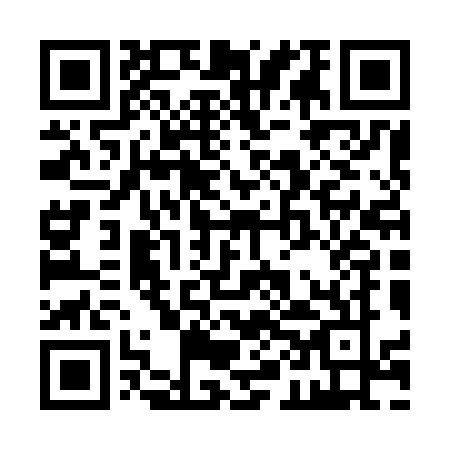 Ramadan times for Appledram, UKMon 11 Mar 2024 - Wed 10 Apr 2024High Latitude Method: Angle Based RulePrayer Calculation Method: Islamic Society of North AmericaAsar Calculation Method: HanafiPrayer times provided by https://www.salahtimes.comDateDayFajrSuhurSunriseDhuhrAsrIftarMaghribIsha11Mon4:554:556:2512:134:076:026:027:3212Tue4:534:536:2312:134:096:046:047:3413Wed4:504:506:2112:134:106:056:057:3614Thu4:484:486:1812:124:116:076:077:3815Fri4:464:466:1612:124:136:096:097:3916Sat4:434:436:1412:124:146:106:107:4117Sun4:414:416:1212:114:156:126:127:4318Mon4:394:396:1012:114:176:146:147:4519Tue4:364:366:0712:114:186:156:157:4720Wed4:344:346:0512:114:196:176:177:4921Thu4:314:316:0312:104:216:196:197:5022Fri4:294:296:0112:104:226:206:207:5223Sat4:264:265:5812:104:236:226:227:5424Sun4:244:245:5612:094:256:236:237:5625Mon4:214:215:5412:094:266:256:257:5826Tue4:194:195:5212:094:276:276:278:0027Wed4:164:165:4912:084:286:286:288:0228Thu4:144:145:4712:084:306:306:308:0429Fri4:114:115:4512:084:316:326:328:0630Sat4:094:095:4312:084:326:336:338:0731Sun5:065:066:411:075:337:357:359:091Mon5:045:046:381:075:347:377:379:112Tue5:015:016:361:075:367:387:389:133Wed4:584:586:341:065:377:407:409:154Thu4:564:566:321:065:387:417:419:175Fri4:534:536:291:065:397:437:439:206Sat4:514:516:271:055:407:457:459:227Sun4:484:486:251:055:417:467:469:248Mon4:454:456:231:055:427:487:489:269Tue4:434:436:211:055:447:507:509:2810Wed4:404:406:191:045:457:517:519:30